THE GREATEST TREASUREDOPOLNI POVEDI:LION  IS……………………………………………………………………….… IT CAN……………………………………………………………………..……..EAGLE HAS GOT…………………………………………………….………. IT CAN……………………………………………….……………………..……SHEEP HAS GOT ……………………………………………………………. ITCAN………………………………………………………………………….…..CAMEL IS CALLED………………………………………………………….. IT CAN………………………………………………………………….…………TURTLE IS……………………………………………………………………… IT CAN………………………………………………………………………………PETER HAS GOT …………………………………………………………… HE WANTS………………………………………………………………………..OWL IS ………………………………………………………………………… IT TELLS THEM…………………………………………………………………..UPORABI KARTICE Z GLAGOLI IN POSKUSI SESTAVITI ZGODBO:ZAPIŠI GLAGOLE V PRETEKLIKU:OPIŠI PETRA IN  ŽIVALILION ISEAGLE ISSHEEP ISCAMEL ISTURTLE ISOWL ISPETER ISINTERVJUVAJ SOVO ( ALI KAKO DRUGO ŽIVAL)ABABABABABABTHE GREATEST TREASURERAZREŽI BESEDILO, UČENCI GA SESTAVIJO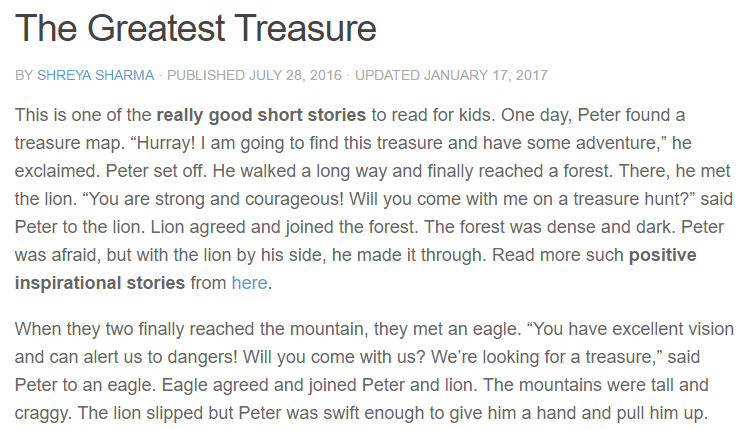 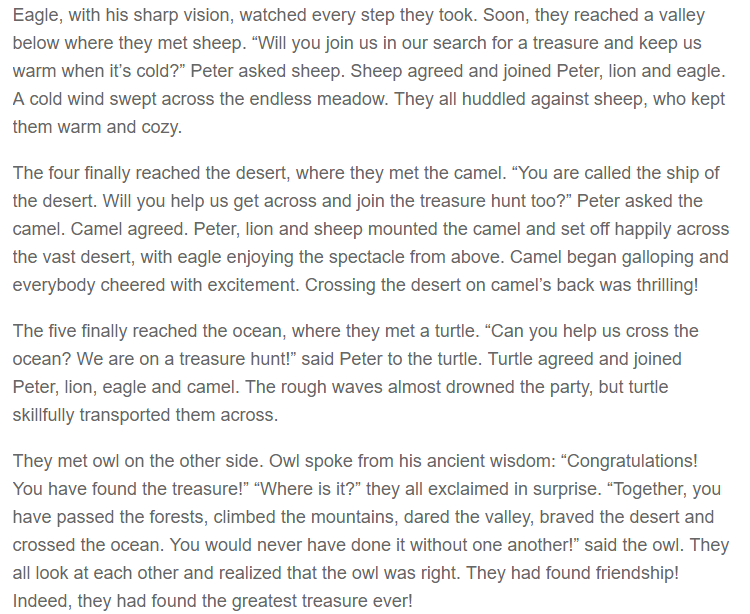 SET OFFAGREEWALKJOINFINDSAYHAVEMAKEMEETREACHBELOOKCOMESLIPGIVEWATCHPULL UPKEEPHUDDLESWEEPCALLENJOYBEGINCHEERHELPMOUNTCROSSDROWNTRANSPORTSPEAKFIND EXCLAIMPASSCLIMBDAREBRAVECROSS DOLOOKREALIZESET OFFWALKJOINFINDSAYHAVEMAKEMEETREACHBELOOKCOMESLIPGIVEWATCHPULL UPKEEPHUDDLESWEEPCALLENJOYBEGINCHEERHELPMOUNTCROSSDROWNTRANSPORTSPEAKFIND EXCLAIMPASSCLIMBDAREBRAVECROSS DOLOOKREALIZEEYTSHFLNKXPSNXKKLVHHZNAIFZPALDPSTZLERQVCGJEWSOOHRRMESPARWCODBKVEUZOPDMYZOUYNKTEATPPFEAGLEQSAQTKUVWOLJBAESWZULRNRSRYLZWOSAMWTKEHPEIWMYIZXVRCHTAWSZAKKVGZGKQWMSSTDLKAXVMOUNTAINUIDLNLWOEHFWHWWORLBREWTRESEDRNCEEEGOTPAKARNYIYHDBNLVAIRCAMELDESERTEAGLEFORESTLIONMAPMOUNTAINOCEANOWLSEASHEEPTREASURETURTLEVALLEYWATER